Gedenkkonzert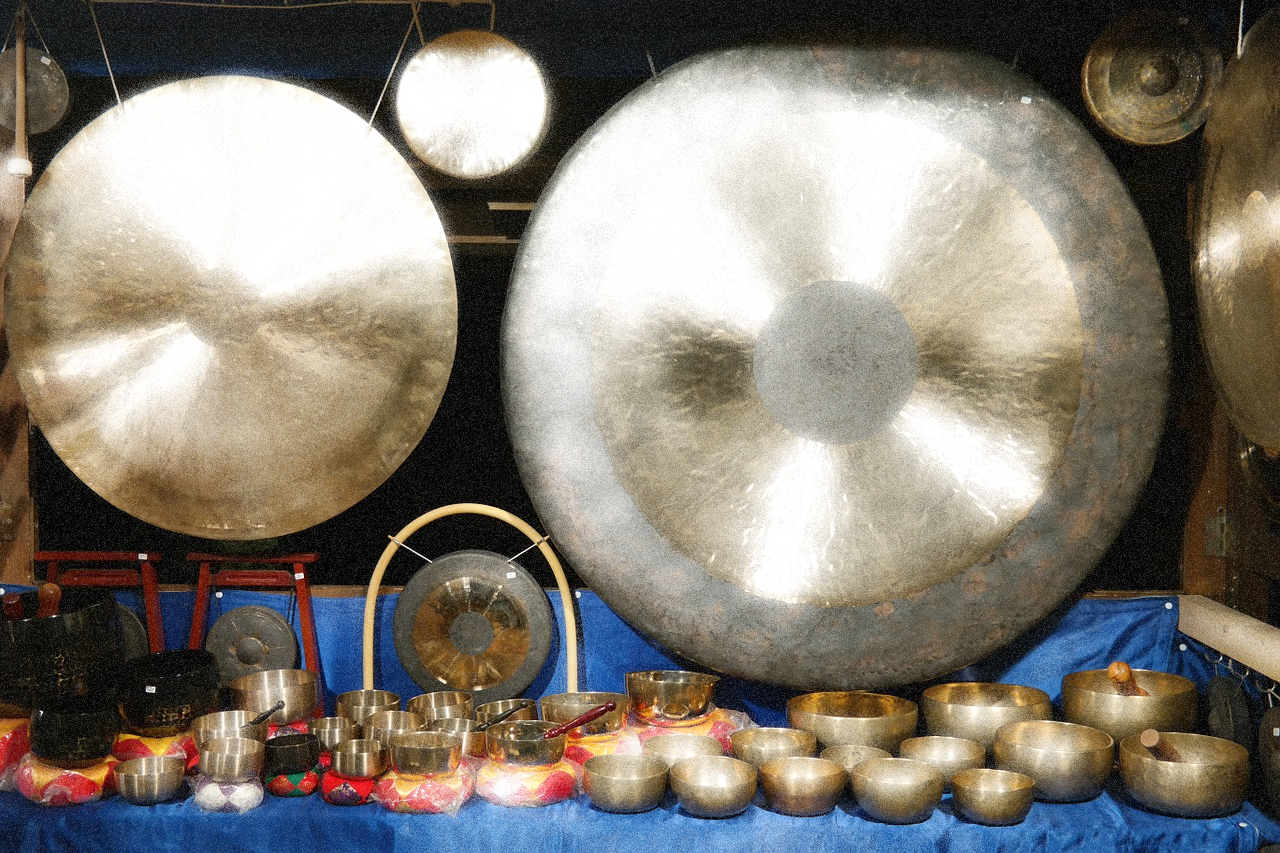 Musik von und für Hans-Jürg MeierAula Sekundarschulhaus Burg, LiestalSonntag, 26. März 201716.00 Uhr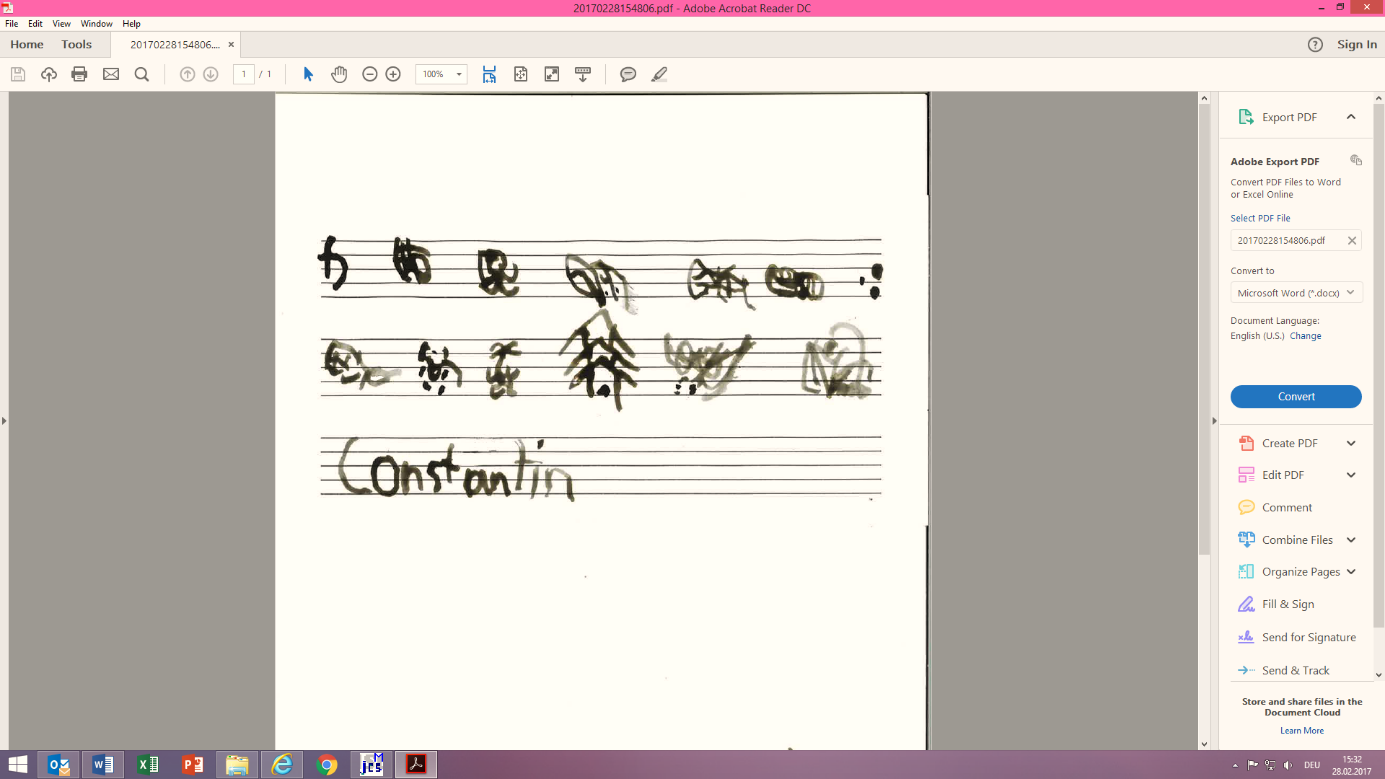 Eintritt frei, KollekteProgrammChristoph Bösch        Itinerant für solo flöteToru TakemitsuMartin Roos Bettina Herzog BuchmannConsuelo GiulianelliToshiko Sakakibara“Sogno nel casotto”
 für Alporn und AkkordeomNon al suo amante für Gesang/ Harfe und Klarinette(1340-ca. 1386)		Sonate pour clarinette et harpe (1928-2013)		- AllegrettoHans-Jürg MeierJacopo da Bologna Jean-Michel Damase	Maurizio GrandinettiGierseil 
für e-Gitarre und electronicsHans-Jürg MeierMarina BeyelerMircea Ardeleanu, Severin Boog, n.n.Menuet 
aus dem Büchlein für Anna Apprendista stregone 
für 3 kleine TrommelMagdalena Bach Hans-Jürg MeierSibylle Häring Sarah Giger Duett für zwei BlockflötenPrestoGETROST, Leiser Abschied für TraversflöteGround in Erinnerung an Hans-Jürg MeierGeorg Friedrich Telemann Urs Peter SchneiderPeter StreifAnton Kernjakaus den 5 Klavierstücken (ca. 1945/50)Sandor Veress (1907-1992)Sascha Schönhaus Anton KernjakToda Raba 
für Klavier und SaxophonSascha Schönhaus Blockflötenconsort:Katja BrodbeckLarissa IllchmannLouisa IllchmannJohanna TschumiSarah GigerLa Visconta (Canzone strumentale a quattro voci, Venezia 1624)Courant a 5 voci (aus Ludi Musici, prima pars 1621)Niccolo CarradiniSamuel Scheidt